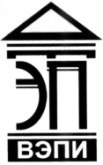 Автономная некоммерческая образовательная организациявысшего образования«Воронежский экономико-правовой институт»(АНОО ВО «ВЭПИ»)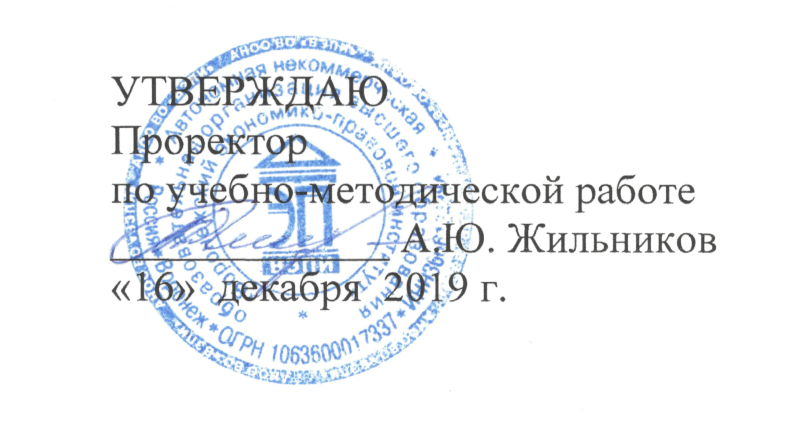 КАФЕДРА КОНСТИТУЦИОННОГО И МЕЖДУНАРОДНОГО ПРАВАРАБОЧАЯ ПРОГРАММА ДИСЦИПЛИНЫ (МОДУЛЯ)Сравнительное правоведение(наименование дисциплины (модуля))Направление подготовки 	40.04.01 Юриспруденция		(код и наименование направления подготовки)Направленность (профиль) 	Правоохранительная		(наименование направленности (профиля))Квалификация выпускника 	Магистр		(наименование квалификации)Форма обучения 	Очная, заочная		(очная, очно-заочная, заочная)Воронеж2019Рабочая программа дисциплины (модуля) «Сравнительное правоведение» является составной частью основной профессиональной образовательной программы – образовательной программы высшего образования по направлению подготовки 40.04.01 Юриспруденция (направленность (профиль)  Правоохранительная) и соответствует требованиям Федерального государственного образовательного стандарта высшего профессионального образования по направлению подготовки 030900 Юриспруденция (квалификация (степень) «магистр»).Рабочая программа обсуждена и одобрена на заседании кафедры конституционного и международного права.Протокол от «13»   ноября   . № 2Составитель: кандидат юридических наук,доцент, доцент кафедры Конституционного 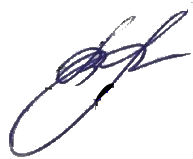 и международного праваАНОО ВО «Воронежский экономико-правовой институт»                                               В.В. ХрулеваРецензенты: доктор юридических наук,профессор, профессор кафедры Административного права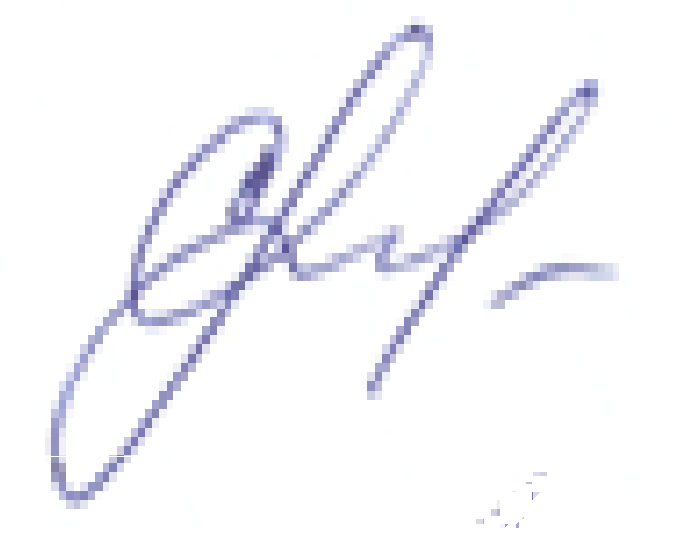 АНОО ВО «Воронежский экономико-правовой институт»                                                  С.Н. Махинакандидат юридических наук,доцент кафедры	Гуманитарных дисциплин, гражданского и уголовного права ФГБОУ ВО 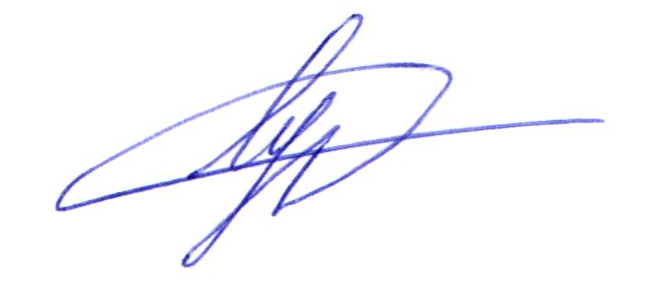 Воронежский ГАУ                                                                    П.А. ЛуценкоСОДЕРЖАНИЕРаздел 1. Планируемые результаты освоения образовательной программы, соотнесенные с планируемыми результатами освоения 
дисциплины (модуля)	4Раздел 2. Объем и содержание дисциплины (модуля) 	9Раздел 3. Перечень основной и дополнительной учебной и научной литературы, необходимой для освоения дисциплины (модуля)	34Раздел 4. Материально-техническое и учебно-методическое обеспечение	36Раздел 1. Планируемые результаты освоения образовательной программы, соотнесенные с планируемыми результатами освоения дисциплины (модуля)В результате освоения дисциплины (модуля) формируются следующие компетенции: ОК-1, ОК-2, ОК-3, ОК-4, ПК-1, ПК-11, которые соотносятся со следующими результатами освоения дисциплины (модуля):Раздел 2. Объем и содержание дисциплины (модуля)2.1. Темы (разделы) дисциплины (модуля) и трудоемкость по видам учебных занятий (в академических часах)2.1.1. Тематический план очной формы обучения2.1.2. Тематический план заочной формы обучения2.2. Содержание дисциплины (модуля), структурированное по темам (разделам)2.2.1. Для очной формы обучения:Содержание лекционного курсаСодержание занятий семинарского типа Содержание самостоятельной работы2.2.1. Для заочной формы обучения:Содержание лекционного курсаСодержание занятий семинарского типа Содержание самостоятельной работыРаздел 3. Перечень основной и дополнительной учебной и научной литературы, необходимой для освоения дисциплины (модуля):3.1. Основная литература:3.1.1. Основная учебная литература:1. Михайлов А. М. Сравнительное правоведение: догма романо-германского права: учебное пособие для бакалавриата и магистратуры / А. М. Михайлов. — 2-е изд. — Москва : Издательство Юрайт, 2019. — 465 с. — (Авторский учебник). — ISBN 978-5-534-08933-2. — Текст: электронный // ЭБС Юрайт [сайт]. — URL:  https://new-prod.biblio-online.ru/bcode/426756 2. Казаков В.Н. Сравнительное правоведение (для учащихся магистратуры) [Электронный ресурс]: краткий учебник для вузов/ Казаков В.Н.— Электрон. текстовые данные.— Москва: Российская Академия адвокатуры и нотариата, 2015.— 222 c.— Режим доступа: URL: http://www.iprbookshop.ru/33397.html  — ЭБС «IPRbooks»3.1.2. Основная научная литература:1. Серегин, А. В. Теория юридических конгломераций правовых семей : монография / А. В. Серегин, А. Б. Кубрава. — Ростов-на-Дону, Таганрог : Издательство Южного федерального университета, 2018. — 180 c. — ISBN 978-5-9275-2713-7. — Текст : электронный // Электронно-библиотечная система IPR BOOKS : [сайт]. — URL: http://www.iprbookshop.ru/87940.html3.2. Дополнительная литература:3.2.1. Дополнительная учебная литература:1. Осипов М.Ю. Сравнительное правоведение [Электронный ресурс]: курс лекций/ Осипов М.Ю.— Электрон. текстовые данные.— Тула: Институт законоведения и управления ВПА, 2018.— 618 c.— Режим доступа: http://www.iprbookshop.ru/78625.html .— ЭБС «IPRbooks»2.  Михайлов А. М. Сравнительное правоведение: судебная власть в правовой системе Англии: учебное пособие для бакалавриата и магистратуры / А. М. Михайлов. — 2-е изд. — Москва : Издательство Юрайт, 2019. — 355 с. — (Авторский учебник). — ISBN 978-5-534-08913-4. — Текст : электронный // ЭБС Юрайт [сайт]. — https://new-prod.biblio-online.ru/bcode/426693   3. Самостоятельная работа студентов. Виды, формы, критерии оценки : учебно-методическое пособие / А. В. Меренков, С. В. Куньщиков, Т. И. Гречухина [и др.] ; под редакцией Т. И. Гречухина, А. В. Меренков. — Екатеринбург : Уральский федеральный университет, ЭБС АСВ, 2016. — 80 c. — ISBN 978-5-7996-1680-9. — Текст : электронный // Электронно-библиотечная система IPR BOOKS : [сайт]. — URL: http://www.iprbookshop.ru/66592.html  3.2.2. Дополнительная научная литература и официальные справочно-библиографические и специализированные периодические издания:1. Малько А.В. Юридический энциклопедический словарь / А.В.  Малько. М.: Проспект, 2020. – 1136 с. 2. Государство и право. 3. Российское право: образование, практика, наука. 4. Международное уголовное право и международная юстиция. 5. Собрание законодательства. 6.Российская газета, включая Российскую газету – Неделя. Раздел 4. Материально-техническое и учебно-методическое обеспечение4.1. Специальные помещения:Учебные аудитории для проведения занятий лекционного и семинарского типов, текущего контроля и промежуточной аттестации;Аудитория для самостоятельной работы обучающихся по направлению подготовки «Юриспруденция».Специальные помещения укомплектованы специализированной мебелью и техническими средствами обучения, обеспечивающими проведение занятий, в том числе в активных и интерактивных формах: 1. Рабочее место преподавателя (стол, стул); ученические столы, стулья; доска для письма мелом; трибуна для выступлений.2. Мультимедийный проектор; экран; звукоусиливающая аппаратура; 30 персональных компьютеров с доступом к сети Интернет и установленным лицензионным программным обеспечением.4.2. Электронные библиотечные системы:1. Электронно-библиотечная система «IPRbooks». Режим доступа: http://www.IPRbooks.ru/ 2. Электронная библиотечная система Юрайт: Режим доступа: https://biblio-online.ru/ 4.3. Электронные образовательные ресурсы:Рабочая программа дисциплины (модуля) «Сравнительное правоведение» размещена на официальном сайте АНОО ВО «ВЭПИ» в информационно-телекоммуникационной сети «Интернет» в разделе «Сведения об образовательной организации» / «Образование» / «Информация о рабочих программах дисциплин (по каждой дисциплине в составе образовательной программы) с приложением их копий» (http://vepi.ru/sveden/education/).Фонд оценочных средств для текущего контроля успеваемости и промежуточной аттестации по дисциплине «Сравнительное правоведение» размещен в электронной информационно-образовательной среде АНОО ВО «ВЭПИ» в разделе «ФОС» (http://vepi.ru/eios/fos/).4.4. Лицензионное программное обеспечение:1. Операционная система Windows; 2. Microsoft Office 2007; 3. Антивирус Eset NOD 32. 4.5. Современные профессиональные базы данных и информационные справочные системы4.5.1. Профессиональные базы данных:1. ГАС «Правосудие» (база данных судов судебной системы Российской Федерации, организационной структуре, полномочиях, сведений о размере и порядке уплаты государственной пошлины, находящихся в судах делах и принятых по ним судебным актам, порядке их обжалования, информации о порядке подачи и рассмотрения обращений граждан и прочей информации о деятельности). Режим доступа: https://sudrf.ru/.4.5.2. Информационные справочные системы:1. Справочно-правовая система «КонсультантПлюс». Договор от 01.09.2020 № 75-2020/RDD; 2. Справочно-правовая система «Гарант». Договор от 05.11.2014 № СК6030/11/14.Лист регистрации изменений к рабочей программе дисциплины (модуля)Код компетенцииСодержание компетенцииПланируемые результаты освоения дисциплины (соответствующие содержанию дисциплины (модуля) знания, умения и навыки)ОК-1осознание социальной значимости своей будущей профессии, проявление нетерпимости к коррупционному поведению, уважительное отношение к праву и закону, обладание достаточным уровнем профессионального правосознаниязнать:процессы формирования и развития идей сравнительного правоведения; объект, предмет, источники и принципы сравнительного правоведения; место и роль сравнительного правоведения в обществе, в том числе, в системе юридического образования; взаимосвязь и взаимодействие международного и внутригосударственного права; классификация правовых систем; уметь:применять полученные знания для понимания закономерностей развития государства и права; для использования в процессе правотворчества и научно-исследовательской работы для формирования  уважительного отношения к праву и закону, оценивать  и совершенствовать свой уровень профессионального правосознания владеть:методикой самостоятельного изучения и анализа политико-правовых доктрин, исторического процесса становления и развития политико-правовой идеологии, юридической науки, международного права и национальных правовых систем;ОК-2способность добросовестно исполнять профессиональные обязанности, соблюдать принципы этики юристазнать:процессы формирования и развития идей сравнительного правоведения; объект, предмет, источники и принципы сравнительного правоведения; место и роль сравнительного правоведения в обществе, в том числе, в системе юридического образования; взаимосвязь и взаимодействие международного и внутригосударственного права; классификация правовых систем; уметь:применять полученные знания для понимания закономерностей развития государства и права; для использования в процессе правотворчества и научно-исследовательской работы; владеть:методикой самостоятельного изучения и анализа политико-правовых доктрин, исторического процесса становления и развития политико-правовой идеологии, юридической науки, международного права и национальных правовых систем;методикой сравнительно-правового анализа основных подходов к формированию принципов этики юристаОК-3способность совершенствовать и развивать свой интеллектуальный и общекультурный уровеньзнать:процессы формирования и развития идей сравнительного правоведения; объект, предмет, источники и принципы сравнительного правоведения; место и роль сравнительного правоведения в обществе, в том числе, в системе юридического образования; взаимосвязь и взаимодействие международного и внутригосударственного права; классификация правовых систем; уметь:применять полученные знания для понимания закономерностей развития государства и права; для использования в процессе правотворчества и научно-исследовательской работы; выделять основные методы сравнительно-правового исследования, совершенствовать и развивать свой интеллектуальный и общекультурный уровень на основе оценки сравнительно-правовых идей;владеть:методикой самостоятельного изучения и анализа исторического процесса становления и развития международного права и национальных правовых систем;навыками применения основных методов сравнительно-правового исследования; совершенствования своего интеллектуального и общекультурного уровней в процессе реализации идей сравнительного правоведенияОК-4способность свободно пользоваться русским и иностранным языками как средством делового общениязнать:процессы формирования и развития идей сравнительного правоведения; объект, предмет, источники и принципы сравнительного правоведения; место и роль сравнительного правоведения в обществе, в том числе, в системе юридического образования; взаимосвязь и взаимодействие международного и внутригосударственного права; классификация правовых систем; уметь:применять полученные знания для понимания закономерностей развития государства и права; для использования в процессе правотворчества и научно-исследовательской работы; владеть:методикой самостоятельного изучения и анализа исторического процесса становления и развития международного права и национальных правовых систем;навыками применения основных методов сравнительно-правового исследования основных этических принципов в профессиональной деятельности юристаПК-1способность разрабатывать нормативные правовые актызнать:процессы формирования и развития идей сравнительного правоведения; объект, предмет, источники и принципы сравнительного правоведения; место и роль сравнительного правоведения в обществе, в том числе, в системе юридического образования; взаимосвязь и взаимодействие международного и внутригосударственного права; классификация правовых систем; уметь:применять полученные знания для понимания закономерностей развития государства и права; для использования в процессе правотворчества и научно-исследовательской работы; владеть:методикой самостоятельного изучения и анализа исторического процесса становления и развития международного права и национальных правовых систем;навыками разработки нормативных правовых актов с учетом опыта сравнительно-правового исследованияПК-11способность квалифицированно проводить научные исследования в области правазнать:процессы формирования и развития идей сравнительного правоведения; объект, предмет, источники и принципы сравнительного правоведения; место и роль сравнительного правоведения в обществе, в том числе, в системе юридического образования; взаимосвязь и взаимодействие международного и внутригосударственного права; классификация правовых систем; уметь:применять полученные знания для понимания закономерностей развития государства и права; для использования в процессе правотворчества и научно-исследовательской работы ; квалифицированно проводить научные исследования в области права владеть:методикой самостоятельного изучения и анализа политико-правовых доктрин, исторического процесса становления и развития политико-правовой идеологии, юридической науки, международного права и национальных правовых систем; навыками проведения исследования в области права№п/пТема (раздел)дисциплины (модуля)Общая трудоёмкость (в часах)Виды учебных занятий, включая самостоятельную работу обучающихся и трудоемкость (в часах)Виды учебных занятий, включая самостоятельную работу обучающихся и трудоемкость (в часах)Виды учебных занятий, включая самостоятельную работу обучающихся и трудоемкость (в часах)Виды учебных занятий, включая самостоятельную работу обучающихся и трудоемкость (в часах)Виды учебных занятий, включая самостоятельную работу обучающихся и трудоемкость (в часах)Форма текущего контроля и промежуточной аттестации с указанием вида оценочных средств№п/пТема (раздел)дисциплины (модуля)Общая трудоёмкость (в часах)Аудиторные учебные занятияАудиторные учебные занятияАудиторные учебные занятияАудиторные учебные занятияСамостоятельная работа обучающихсяФорма текущего контроля и промежуточной аттестации с указанием вида оценочных средств№п/пТема (раздел)дисциплины (модуля)ВсегоЛекцииЛабораторный практикумПрактические занятияСеминарские занятияСамостоятельная работа обучающихсяФорма текущего контроля и промежуточной аттестации с указанием вида оценочных средств1.Сравнительное правоведение: наука, научный метод и учебная дисциплина11128Устный опрос (список вопросов для устного опроса)Обсуждение доклада (темы докладов)Работа в малых группах (задания для работы в малых группах)2.Проблемы классификации и идентификации правовых систем (семей)121128Устный опрос (список вопросов для устного опроса) Обсуждение доклада (темы докладов)Выполнение лабораторной работы (лабораторная работа) Работа в малых группах (задания для работы в малых группах)дискуссия (вопросы дискуссии)Мастер-класс (темы мастер-класса)3.Романо-германская правовая семья 11128Устный опрос (список вопросов для устного опроса)Обсуждение доклада (темы докладов)4.Англосаксонская правовая семья1028Устный опрос (список вопросов для устного опроса)Подготовка реферата (темы рефератов)5.Религиозные правовые семьи1028Устный опрос (список вопросов для устного опроса) Подготовка реферата (темы рефератов)дискуссия (вопросы дискуссии)6.Традиционные правовые семьи и смешанные правовые системы 9126Устный опрос (список вопросов для устного опроса)Обсуждение доклада (темы докладов) круглый стол (темы круглого стола)7.Российская правовая система на юридической карте мира716Устный опрос (список вопросов для устного опроса)Подготовка реферата (темы рефератов) Дискуссия (вопросы дискуссии)круглый стол (темы круглого стола)Текущий контроль: Контрольная работаТестированиеВарианты контрольных работ;20 вопросов для тестированияОбобщающее занятие22Промежуточная аттестацияЗачет (теоретические вопросы для проверки знаний и типовые задания для проверки умений и навыков к зачету)Итого:7241114520№п/пТема (раздел)дисциплины (модуля)Общая трудоёмкость (в часах)Виды учебных занятий, включая самостоятельную работу обучающихся и трудоемкость (в часах)Виды учебных занятий, включая самостоятельную работу обучающихся и трудоемкость (в часах)Виды учебных занятий, включая самостоятельную работу обучающихся и трудоемкость (в часах)Виды учебных занятий, включая самостоятельную работу обучающихся и трудоемкость (в часах)Виды учебных занятий, включая самостоятельную работу обучающихся и трудоемкость (в часах)Форма текущего контроля и промежуточной аттестации с указанием вида оценочных средств№п/пТема (раздел)дисциплины (модуля)Общая трудоёмкость (в часах)Аудиторные учебные занятияАудиторные учебные занятияАудиторные учебные занятияАудиторные учебные занятияСамостоятельная работа обучающихсяФорма текущего контроля и промежуточной аттестации с указанием вида оценочных средств№п/пТема (раздел)дисциплины (модуля)ВсегоЛекцииЛабораторный практикумПрактические занятияСеминарские занятияСамостоятельная работа обучающихсяФорма текущего контроля и промежуточной аттестации с указанием вида оценочных средств1.Сравнительное правоведение: наука, научный метод и учебная дисциплина9126Устный опрос (список вопросов для устного опроса)Обсуждение доклада (темы докладов)Работа в малых группах (задания для работы в малых группах)2.Проблемы классификации и идентификации правовых систем (семей)111226Устный опрос (список вопросов для устного опроса) Обсуждение доклада (темы докладов) Выполнение лабораторной работы (лабораторная работа)Работа в малых группах (задания для работы в малых группах)дискуссия (вопросы дискуссии)Мастер-класс (темы мастер-класса)3.Романо-германская правовая семья 9126Устный опрос (список вопросов для устного опроса)Обсуждение доклада (темы докладов)4.Англосаксонская правовая семья9126Устный опрос (список вопросов для устного опроса)Подготовка реферата (темы рефератов)5.Религиозные правовые семьи1028Устный опрос (список вопросов для устного опроса) Подготовка реферата (темы рефератов)дискуссия (вопросы дискуссии)6.Традиционные правовые семьи и смешанные правовые системы 1028Устный опрос (список вопросов для устного опроса)Обсуждение доклада (темы докладов) круглый стол (темы круглого стола)7.Российская правовая система на юридической карте мира1028Устный опрос (список вопросов для устного опроса)Подготовка реферата (темы рефератов) Дискуссия (вопросы дискуссии)Круглый стол (темы круглого стола)Текущий контроль: Контрольная работаТестированиеВарианты контрольных работ;20 вопросов для тестированияПромежуточная аттестация4Зачет (теоретические вопросы для проверки знаний и типовые задания для проверки умений и навыков к зачету)Итого:7222214484№Название темы (раздела) дисциплины (модуля)Содержание 1.Тема № 1. Сравнительное правоведение: наука, научный метод и учебная дисциплинаСравнительное правоведение как наука. Понятие, объект и предмет сравнительного правоведения. Методология сравнительного правоведения, ее особенности. Функции и принципы сравнительного правоведения. Сравнительное правоведение как учебная дисциплина. История сравнительного правоведения. Формирование школ сравнительного правоведения в Германии, Франции, Великобритании, России. Современное состояние науки сравнительного правоведения.2.Тема № 2. Проблемы классификации и идентификации правовых систем (семей)Интерактивная лекцияПонятие правовой системы в сравнительном правоведении. Критерии классификации правовых систем. Понятие правовой семьи. Основные теории классификации правовых систем. Механизм сближения и взаимовлияния национальных правовых систем.3.Тема № 3. Романо-германская правовая семья Место и роль романо-германского права в современном мире. География романо-германского права. Римское право и его роль в становлении и развитии романо-германской правовой системы. Источники права и основные черты романо-германской правовой семьи. Общее и особенное в правовых системах стран романо-германской правовой семьи. Романская и германская внутрисемейные группы. Французское право – модель французской правовой группы. Источники и система права современной Франции. Право Германии – модель германской правовой группы. Источники и система права современной Германии.4.Тема № 4. Англосаксонская правовая семьяМесто и роль общего права в современном мире. География распространения английского общего права. История возникновения общего права. Источники и система права в странах англо-американской правовой семьи. Юридический прецедент. Соотношение статутного и прецедентного (судебного) права. Особенности правовой системы США. Кодификация и систематизация законодательства США. Источники американского права.5.Тема № 5. Религиозные правовые семьиМусульманское право: история формирования, источники права, мусульманское право в светских и теократических государствах. Индуистское право: история формирования, источники, современное состояние и сфера действия. Иудейское право: история, источники, место иудейского права в современном Израиле. 6.Тема №  6. Традиционные правовые семьи и смешанные правовые системыИнтерактивная лекцияДальневосточная концепция права; особенности восточного правопонимания. История формирования китайского права. Правовая система Китайской Народной Республики. История формирования японского права. Современное состояние японского права: традиции и новеллы. Традиционное африканское обычное право. Современные правовые системы африканских стран.Исторические причины возникновения смешанных правовых систем. Сочетание элементов романо-германской правовой семьи, английского общего и мусульманского права в правовых системах различных стран.7.Тема №  7. Российская правовая система на юридической карте мираИнтерактивная лекцияВстречи с представителями российских и зарубежных компаний, государственных и общественных организацийИстория развития российской правовой системы. Социалистическое право: понятие, особенности и система источников. Система источников российского права. Частное и публичное право в России. Материальные и процессуальные отрасли права. Тенденции развития отраслей российского права. Место и роль прецедента в отечественной правовой системе. Нормативно-правовой акт – главный источник права в России. Взаимодействие (конвергенция) российского и мусульманского права.№Название темы (раздела) дисциплины (модуля) Содержание1.Тема № 1. Сравнительное правоведение: наука, научный метод и учебная дисциплинаИнтерактивная форма проведения занятий (работа в малых группах)Работа в малых группах. Вопросы для обсуждения: 1. Понятие сравнительного правоведения. 2. Объект сравнительного правоведения.3. Предмет сравнительного правоведения.4. Функции сравнительного правоведения. 5. Структура сравнительного правоведения. 6. Понятийный аппарат сравнительного правоведения.7. Взаимосвязь и взаимодействие международного и внутригосударственного праваСеминарское занятие:План занятия (вопросы для изучения):1. Раскройте проблематику применения понятия «Сравнительное правоведение». 2. Сформулируйте объект, предмет, источники и принципы сравнительного правоведения. 3. Перечислите и опишите функции и принципы сравнительного правоведения. 4. Объясните соотношений сравнительного правоведения и сравнительно-правового метода. 5. Раскройте понятие методологии сравнительно-правовых исследований. 6. Дайте развернутую характеристику концептуальных подходов в методологии сравнительно-правовых исследований. 7. Определите место и роль сравнительного правоведения в обществе, в том числе, в системе юридического образования.8. Охарактеризуйте «Сравнительное правоведение» как учебную дисциплину. 9. Охарактеризуйте процессы формирования и развития идей сравнительного правоведения.10. Раскройте основные этапы развития сравнительного правоведения. 11. Назовите основные школы сравнительного правоведения и дайте их краткую характеристику. 12. Назовите основные этапы развития сравнительного правоведения в России и дайте их характеристику. 13. Охарактеризуйте перспективы сравнительного правоведения в контексте глобализации. Темы докладов:1. Структурирование предмета сравнительного правоведения.2. Функциональное назначение сравнительного правоведения.3. Сравнительное правоведение и сравнительно-правовой метод: понятие и соотношение.4. Методологические основы сравнительно-правовых исследований.5. Цивилизационный подход и его значение для сравнительно-правовых исследований.6. Значение методологических принципов в проведении сравнительно-правовых исследований.7. Германская школа сравнительного правоведения.8. Французская школа сравнительного правоведения.9. Сравнительное правоведение в XXI в.: основные тенденции развития.2.Тема № 2. Проблемы классификации и идентификации правовых систем (семей)Интерактивная форма проведения занятий (работа в малых группах, дискуссия, мастер-класс)Вопросы дискуссии:1. Многообразие правовых систем и необходимость их классификации. 2. Обзор классификаций правовых систем. 3. Критерии классификации правовых систем.4. Основные правовые семьи.Работа в малых группах по теме: «Проблемы классификации и идентификации правовых систем (семей)»Мастер-классТема: Сравнительно-правовой анализ значения законов в романо-германской, англосаксонской и мусульманской правовых системах Вопрос: Законы в период становления и развития романо-германской правовой системе.Семинарское занятие:План занятия (вопросы для изучения):Раскройте понятие «правовая система» и «правовая семья» как центральные категории сравнительного правоведения. Перечислите причины многообразия правовых систем и необходимости их классификации. Назовите и охарактеризуйте критерии классификации правовых систем.Раскройте понятие «тип правопонимания» как исходную предпосылку классификации правовых систем. Модель правотворчества как критерий классификации правовых систем.Охарактеризуйте основные концептуальные подходы к классификации правовых систем. Охарактеризуйте типы и разновидности современных правовых систем. Раскройте понятие «традиционные» и «смешанные» правовые системы». Лабораторная работаЗадачи лабораторной работы:- рассмотреть основные правовые семьи (системы) современного мира;- провести комплексный сравнительный анализ правовых семей (систем);- охарактеризовать российскую правовую систему.Темы докладов:1. Трихотомическая классификация правовых семей Р. Давида. 2. Учение о «правовых стилях» К. Цвайгерта и Х. Кётца. 3. Развитие сравнительное правоведение в России в XXI в.4. Проблема выбора критериев классификации правовых систем.5. Генезис идеи правовой системы в юридической науке и ее современная характеристика6. Историческое взаимодействие и сочетание элементов романо-германской и англо-саксонской семей права в правовых системах различных стран.7. Тип правопонимания как исходная предпосылка классификации правовых систем. 8. Сближение правовых систем: понятие и достоверность. Лабораторная работаЗадачи лабораторного практикума:- рассмотреть основные правовые семьи (системы) современного мира;- провести комплексный сравнительный анализ правовых семей (систем);- охарактеризовать российскую правовую систему.3.Тема № 3. Романо-германская правовая семья Практическое занятие:План занятия (вопросы для изучения):Назовите и раскройте основные проблемы научной идентификации романо-германской правовой семьи. Сформулируйте существенные различия между романским и германским правом. Охарактеризуйте модель правотворчества в романо-германском праве.Семинарское занятие:План занятия (вопросы для изучения):Охарактеризуйте основные этапы истории формирования и развития романо-германского права. Определите роль рецепции римского права в формировании романо-германского права. Охарактеризуйте источники и структуру романо-германского права. Субъекты коррупционных преступлений в государствах романо-германской правовой системыТемы докладов:Социально-экономические, исторические и культурные предпосылки возникновения романо-германской правовой семьиОбщее и особенное в правовых системах стран романо-германской правовой семьи. Рецепция римского права и роль университетов в становлении романо-германской правовой семьи.Каноническое право и его влияние на становление и развитие романо-германской правовой семьи.Влияние принципов естественного права на становление и развитие романо-германской правовой семьи.Французское право – модель французской правовой группы. Право ФРГ – модель германской правовой группы.4.Тема № 4. Англосаксонская правовая семьяСеминарское занятие:План занятия (вопросы для изучения):Назовите и охарактеризуйте проблемы научной идентификации состава англо-саксонской правой семьи. Охарактеризуйте английское общее право: понятие, своеобразие и историю формирования. Объясните соотношение общего права и права справедливости в англо-саксонской правовой семье. Дайте характеристику источников и структуры английского общего права. Охарактеризуйте соотношение прецедента и статута в англосаксонской правовой семье.Охарактеризуйте модель правотворчества в англосаксонском праве.Сформулируйте существенные различия между англо-американской и романо-германской правовыми семьями.Раскройте проблематику эволюции современного английского права. Охарактеризуйте процесс формирования, структуру и специфику основных институтов американского права. Объясните роль Конституции США в формировании американской правой системы. Определите специфику юридического образования и юридической науки в странах континентальной Западной Европы, России, Англии и США. Темы рефератов:Особенности формирования английского общего права и системы его источников. Источники и система права в странах англо-американской правовой семьи. Судебный прецедент в Великобритании.Судебные доктрины и концепция норм права в юридической науке Великобритании. Доверительная собственность – центральный институт в структуре общего права.Основные тенденции в развитии современного английского права.Формирование и особенности развития правовой системы США. Роль и значение Конституции в правовой системе США. Специфика действия судебного прецедента в американском праве. Особенности устройства и функционирования судебной системы США. Адвокатская практика в Великобритании и США. Юридическое образование и юридическая наука в Западной Европе. Правовые системы канадской провинции Квебек и американского штата Луизианы.5.Тема № 5. Религиозные правовые семьиИнтерактивная форма проведения занятий (дискуссия)Вопросы дискуссии:1. Основы мусульманского права. 2. Приспособление мусульманского права к современному миру. 3. Право мусульманских стран.Семинарское занятие:План занятия (вопросы для изучения):1. Общая характеристика основных правовых систем современности.2. Религиозно-традиционная правовая семья.3. Понятие и признаки религиозно-традиционной правовой семьи.4. Мусульманское право.5. Индусское право.6. Каноническое (церковное) право.Темы рефератов:Мусульманское право: история формирования, источники права, мусульманское право в светских и теократических государствах. Индуистское право: история формирования, источники, современное состояние и сфера действия. Иудейское право: история, источники, место иудейского права в современном Израиле.6.Тема №  6. Традиционные правовые семьи и смешанные правовые системыИнтерактивная форма проведения занятий (круглый стол)Темы круглого стола. 1. Проблемы включения светского права в правовые системы религиозных правовых семей.2. Сочетание традиционного и современного в правовых системах африканских стран.Семинарское занятие:План занятия (вопросы для изучения):Дальневосточная концепция права; Особенности восточного правопонимания. История формирования китайского права. Правовая система Китайской Народной Республики. История формирования японского права. Современное состояние японского права: традиции и новеллы. Традиционное африканское обычное право. Современные правовые системы африканских стран.Исторические причины возникновения смешанных правовых систем. Сочетание элементов романо-германской правовой семьи, английского общего и мусульманского права в правовых системах различных стран.Темы докладов:Историческое развитие правовых систем Скандинавских стран.Особенности правовых систем Скандинавских стран.Особенности японского правопонимания.Вестернизация японского права.Влияние американского права на правовую систему послевоенной Японии.Современное японское право. Дальневосточная правовая семья и ее нравственно-религиозные истоки.Традиционные истоки японского права и влияние европейского и американского права в Японии.Формирование правовых систем стран Латинской Америки. Роль рецепции права в развитии латиноамериканских правовых систем Сочетание рецепции и модернизации права в странах Латинской Америки.Особенности правовых систем стран Латинской Америки. 7.Тема №  7. Российская правовая система на юридической карте мираИнтерактивная форма проведения занятий (дискуссия, круглый стол)Вопросы дискуссии:1. Статус отечественной правовой системы в постреволюционном правовом вакууме с точки зрения сравнительного правоведения. 2. Самобытность российской правовой системы и ее влияние на юридическое образование в современной России.Темы круглого стола. 1. Противоречие между идеалами марксистско-ленинской философии и фактическими отношениями собственности в позднем СССР. 2. Сравнительное правоведение и международное право в контексте мировых постмодернизационных процессов и российской правовой реформыСеминарское занятие:План занятия (вопросы для изучения):История развития российской правовой системы.  Социалистическое право: понятие, особенности и система источников. Система источников российского права. Частное и публичное право в России. Материальные и процессуальные отрасли права. Тенденции развития отраслей российского права. Место и роль прецедента в отечественной правовой системе. Нормативно-правовой акт – главный источник права в России. Взаимодействие (конвергенция) российского и мусульманского права.Темы рефератов:Проблематика социалистической правовой семьи.Место и роль прецедента в отечественной правовой системе. Нормативно-правовой акт – главный источник права в России. Взаимодействие (конвергенция) российского и мусульманского права.Сравнительно-правовой анализ влияния правового обычая в романо-германском, англосаксонском и мусульманском праве.№Название темы (раздела) дисциплины (модуля) Содержание самостоятельной работы обучающихся1.Тема № 1. Сравнительное правоведение: наука, научный метод и учебная дисциплинаЗадание 1Определите терминологические особенности сравнительного правоведения, раскрыв содержание следующих понятий: «сравнительное правоведение», «сравнительное право», «сравнительное законодательство», «правовая компаративистика», «компаративистика», «компаративист», «иностранный правовой элемент», «предмет сравнительного правоведения», «генезис права», «правовое сравнение», «сравнительно-правовой метод». Задание 2Соотнесите понятия «сравнительное правоведение» и «теория государства и права». Какую роль выполняет сравнительное правоведение в формировании теоретико-правового учения? Какие основные направления развития сравнительного правоведения в отечественной правовой науки вы можете назвать? Является ли сравнительное правоведение отраслью науки?2Тема № 2. Проблемы классификации и идентификации правовых систем (семей)Задание 1В современной теории права позитивное право как система формально-юридических источников достаточно хорошо разработано. Как правило, к этой системе относят: законы, подзаконные акты, правовые договоры, судебные и административные прецеденты, правовые обычаи, правовые доктрины. Наиболее наглядно процесс глобализации прослеживается на примере позитивного права. В настоящее время под влиянием процесса глобализации идет унификация видов формальных юридических источников во всех правовых семьях мира. Центральное место в глобальном праве займут закон, …, …,  второстепенными станут … и … . При этом степень унификации, ее интенсивность в каждой правовой семье индивидуальны. К тому же в каждой национальной правовой системе сохраняется характерная только для нее иерархия формально-юридических источников. При этом одни из них являются основными, а другие - второстепенными. Так, в романо-германской правовой семье в качестве основных источников выступают законы и подзаконно-нормативные акты, в англо-американской - судебные и административные прецеденты, в религиозных правовых семьях - правовые обычаи и правовые доктрины, и при этом во всех них, как правило, признаются и используются нормы … .Аргументируйте свое мнение.Задание 2Проанализируйте понятия, данные в своих суждениях известными учеными: «семья правовых систем» (Р. Давид), «правовые круги» (К.-Х. Эберт, М. Рейнстайн), «форма правовых систем» (И. Сабо), «структурная общность» (С. С. Алексеев). Обозначьте, чем определяется многообразие используемой терминологии? 3.Тема № 3. Романо-германская правовая семья Социально-экономические, исторические и культурные предпосылки возникновения романо-германской правовой семьиОбщее и особенное в правовых системах стран романо-германской правовой семьи. Рецепция римского права и роль университетов в становлении романо-германской правовой семьи.4.Тема № 4. Англосаксонская правовая семьяОсобенности формирования английского общего права и системы его источников. Источники и система права в странах англо-американской правовой семьи. Судебный прецедент в Великобритании.Судебные доктрины и концепция норм права в юридической науке Великобритании. Задание 1Проведите сравнительно-правовое исследование в рамках англо-американской правовой семьи правовых систем США и Англии. Укажите, какие правила и методы сравнительного правоведения, вы использовали для решения поставленной задачи.5.Тема № 5. Религиозные правовые семьиМусульманское право: история формирования, источники права, мусульманское право в светских и теократических государствах. Индуистское право: история формирования, источники, современное состояние и сфера действия. Иудейское право: история, источники, место иудейского права в современном Израиле.6.Тема №  6. Традиционные правовые семьи и смешанные правовые системыЗадание 1Выберите страну из скандинавской семьи и проведите диахронный анализ (метод познания, состоящий в расчленении процесса эволюции изучаемого предмета) основного закона одной из Скандинавских стран и Конституции ЕС.Задание 2В табличном варианте представьте отдельно признаки традиционного права и признаки современных правовых систем для африканских государств, оценив преимущества и недостатки преемства. 7.Тема №  7. Российская правовая система на юридической карте мираПроблематика социалистической правовой семьи.Место и роль прецедента в отечественной правовой системе. Нормативно-правовой акт – главный источник права в России. Задание 1Охарактеризуйте основные черты современной правовой системы России. По результатам исследования сделайте мотивированный вывод о ее принадлежности к той или иной правовой семье.Задание 2В ст. 15 Конституции РФ закреплено, что «Общепризнанные принципы и нормы международного права и международные договоры Российской Федерации являются составной частью ее правовой системы. Если международным договором Российской Федерации установлены иные правила, чем предусмотренные законом, то применяются правила международного договора».Поясните, какова роль международных норм в правовой системе РФ. Определите, каково влияние норм международного права на формирование и развитие правовой семьи государства?№Название темы (раздела) дисциплины (модуля)Содержание 1.Тема № 1. Сравнительное правоведение: наука, научный метод и учебная дисциплинаИнтерактивная лекцияСравнительное правоведение как наука. Понятие, объект и предмет сравнительного правоведения. Методология сравнительного правоведения, ее особенности. Функции и принципы сравнительного правоведения. Сравнительное правоведение как учебная дисциплина. История сравнительного правоведения. Формирование школ сравнительного правоведения в Германии, Франции, Великобритании, России. Современное состояние науки сравнительного правоведения.2.Тема № 2. Проблемы классификации и идентификации правовых систем (семей)Интерактивная лекцияПонятие правовой системы в сравнительном правоведении. Критерии классификации правовых систем. Понятие правовой семьи. Основные теории классификации правовых систем. Механизм сближения и взаимовлияния национальных правовых систем.3.Тема № 3. Романо-германская правовая семья Место и роль романо-германского права в современном мире. География романо-германского права. Римское право и его роль в становлении и развитии романо-германской правовой системы. Источники права и основные черты романо-германской правовой семьи. Общее и особенное в правовых системах стран романо-германской правовой семьи. Романская и германская внутрисемейные группы. Французское право – модель французской правовой группы. Источники и система права современной Франции. Право Германии – модель германской правовой группы. Источники и система права современной Германии.4.Тема № 4. Англосаксонская правовая семьяМесто и роль общего права в современном мире. География распространения английского общего права. История возникновения общего права. Источники и система права в странах англо-американской правовой семьи. Юридический прецедент. Соотношение статутного и прецедентного (судебного) права. Особенности правовой системы США. Кодификация и систематизация законодательства США. Источники американского права.5.Тема № 5. Религиозные правовые семьиМусульманское право: история формирования, источники права, мусульманское право в светских и теократических государствах. Индуистское право: история формирования, источники, современное состояние и сфера действия. Иудейское право: история, источники, место иудейского права в современном Израиле. 6.Тема №  6. Традиционные правовые семьи и смешанные правовые системыДальневосточная концепция права; особенности восточного правопонимания. История формирования китайского права. Правовая система Китайской Народной Республики. История формирования японского права. Современное состояние японского права: традиции и новеллы. Традиционное африканское обычное право. Современные правовые системы африканских стран.Исторические причины возникновения смешанных правовых систем. Сочетание элементов романо-германской правовой семьи, английского общего и мусульманского права в правовых системах различных стран.7.Тема №  7. Российская правовая система на юридической карте мираИстория развития российской правовой системы. Социалистическое право: понятие, особенности и система источников. Система источников российского права. Частное и публичное право в России. Материальные и процессуальные отрасли права. Тенденции развития отраслей российского права. Место и роль прецедента в отечественной правовой системе. Нормативно-правовой акт – главный источник права в России. Взаимодействие (конвергенция) российского и мусульманского права.№Название темы (раздела) дисциплины (модуля) Содержание1.Тема № 1. Сравнительное правоведение: наука, научный метод и учебная дисциплинаИнтерактивная форма проведения занятий (работа в малых группах)Работа в малых группах. Вопросы для обсуждения: 1. Понятие сравнительного правоведения. 2. Объект сравнительного правоведения.3. Предмет сравнительного правоведения.4. Функции сравнительного правоведения. 5. Структура сравнительного правоведения. 6. Понятийный аппарат сравнительного правоведения.7. Взаимосвязь и взаимодействие международного и внутригосударственного праваСеминарское занятие:План занятия (вопросы для изучения):1. Раскройте проблематику применения понятия «Сравнительное правоведение». 2. Сформулируйте объект, предмет, источники и принципы сравнительного правоведения. 3. Перечислите и опишите функции и принципы сравнительного правоведения. 4. Объясните соотношений сравнительного правоведения и сравнительно-правового метода. 5. Раскройте понятие методологии сравнительно-правовых исследований. 6. Дайте развернутую характеристику концептуальных подходов в методологии сравнительно-правовых исследований. 7. Определите место и роль сравнительного правоведения в обществе, в том числе, в системе юридического образования.8. Охарактеризуйте «Сравнительное правоведение» как учебную дисциплину. 9. Охарактеризуйте процессы формирования и развития идей сравнительного правоведения.10. Раскройте основные этапы развития сравнительного правоведения. 11. Назовите основные школы сравнительного правоведения и дайте их краткую характеристику. 12. Назовите основные этапы развития сравнительного правоведения в России и дайте их характеристику. 13. Охарактеризуйте перспективы сравнительного правоведения в контексте глобализации. Темы докладов:1. Структурирование предмета сравнительного правоведения.2. Функциональное назначение сравнительного правоведения.3. Сравнительное правоведение и сравнительно-правовой метод: понятие и соотношение.4. Методологические основы сравнительно-правовых исследований.5. Цивилизационный подход и его значение для сравнительно-правовых исследований.6. Значение методологических принципов в проведении сравнительно-правовых исследований.7. Германская школа сравнительного правоведения.8. Французская школа сравнительного правоведения.9. Сравнительное правоведение в XXI в.: основные тенденции развития.2.Тема № 2. Проблемы классификации и идентификации правовых систем (семей)Интерактивная форма проведения занятий (работа в малых группах, дискуссия, мастер-класс)Вопросы дискуссии:1. Многообразие правовых систем и необходимость их классификации. 2. Обзор классификаций правовых систем. 3. Критерии классификации правовых систем.4. Основные правовые семьи.Работа в малых группах по теме: «Проблемы классификации и идентификации правовых систем (семей)»Мастер-классТема: Сравнительно-правовой анализ значения законов в романо-германской, англосаксонской и мусульманской правовых системах Вопрос: Законы в период становления и развития романо-германской правовой системе.Семинарское занятие:План занятия (вопросы для изучения):1.	Раскройте понятие «правовая система» и «правовая семья» как центральные категории сравнительного правоведения. 2.	Перечислите причины многообразия правовых систем и необходимости их классификации. 3.	Назовите и охарактеризуйте критерии классификации правовых систем. 4.	Раскройте понятие «тип правопонимания» как исходную предпосылку классификации правовых систем. 5.	Модель правотворчества как критерий классификации правовых систем.6.	Охарактеризуйте основные концептуальные подходы к классификации правовых систем. 7.	Охарактеризуйте типы и разновидности современных правовых систем. 8.	Раскройте понятие «традиционные» и «смешанные» правовые системы». Темы докладов:1. Трихотомическая классификация правовых семей Р. Давида. 2. Учение о «правовых стилях» К. Цвайгерта и Х. Кётца. 3. Развитие сравнительное правоведение в России в XXI в.4. Проблема выбора критериев классификации правовых систем.5. Генезис идеи правовой системы в юридической науке и ее современная характеристика6. Историческое взаимодействие и сочетание элементов романо-германской и англо-саксонской семей права в правовых системах различных стран.7. Тип правопонимания как исходная предпосылка классификации правовых систем. 8. Сближение правовых систем: понятие и достоверностьЛабораторная работаЗадачи лабораторного практикума:- рассмотреть основные правовые семьи (системы) современного мира;- провести комплексный сравнительный анализ правовых семей (систем);- охарактеризовать российскую правовую систему.3.Тема № 3. Романо-германская правовая семья Практическое занятие:План занятия (вопросы для изучения):Назовите и раскройте основные проблемы научной идентификации романо-германской правовой семьи. Сформулируйте существенные различия между романским и германским правом. Охарактеризуйте модель правотворчества в романо-германском праве.Семинарское занятие:План занятия (вопросы для изучения):Охарактеризуйте основные этапы истории формирования и развития романо-германского права. Определите роль рецепции римского права в формировании романо-германского права. Охарактеризуйте источники и структуру романо-германского права. Субъекты коррупционных преступлений в государствах романо-германской правовой системыТемы докладов:Социально-экономические, исторические и культурные предпосылки возникновения романо-германской правовой семьиОбщее и особенное в правовых системах стран романо-германской правовой семьи. Рецепция римского права и роль университетов в становлении романо-германской правовой семьи.Каноническое право и его влияние на становление и развитие романо-германской правовой семьи.Влияние принципов естественного права на становление и развитие романо-германской правовой семьи.Французское право – модель французской правовой группы. Право ФРГ – модель германской правовой группы.4.Тема № 4. Англосаксонская правовая семьяПрактическое занятие:План занятия (вопросы для изучения):Особенности формирования английского общего права и системы его источников. Источники и система права в странах англо-американской правовой семьи. Судебный прецедент в Великобритании.Семинарское занятие:План занятия (вопросы для изучения):1.	Назовите и охарактеризуйте проблемы научной идентификации состава англо-саксонской правой семьи. 2.	Охарактеризуйте английское общее право: понятие, своеобразие и историю формирования. 3.	Объясните соотношение общего права и права справедливости в англо-саксонской правовой семье. 4.	Дайте характеристику источников и структуры английского общего права. 5.	Охарактеризуйте соотношение прецедента и статута в англосаксонской правовой семье.6.	Охарактеризуйте модель правотворчества в англосаксонском праве.7.	Сформулируйте существенные различия между англо-американской и романо-германской правовыми семьями.8.	Раскройте проблематику эволюции современного английского права. 9.	Охарактеризуйте процесс формирования, структуру и специфику основных институтов американского права. 10.	Объясните роль Конституции США в формировании американской правой системы. 11.	Определите специфику юридического образования и юридической науки в странах континентальной Западной Европы, России, Англии и США.Темы рефератов:Особенности формирования английского общего права и системы его источников. Источники и система права в странах англо-американской правовой семьи. Судебный прецедент в Великобритании.Судебные доктрины и концепция норм права в юридической науке Великобритании. Доверительная собственность – центральный институт в структуре общего права.Основные тенденции в развитии современного английского права.Формирование и особенности развития правовой системы США. Роль и значение Конституции в правовой системе США. Специфика действия судебного прецедента в американском праве. Особенности устройства и функционирования судебной системы США. Адвокатская практика в Великобритании и США. Юридическое образование и юридическая наука в Западной Европе. Правовые системы канадской провинции Квебек и американского штата Луизианы.5.Тема № 5. Религиозные правовые семьиИнтерактивная форма проведения занятий (дискуссия)Вопросы дискуссии:1. Основы мусульманского права. 2. Приспособление мусульманского права к современному миру. 3. Право мусульманских стран.Семинарское занятие:План занятия (вопросы для изучения):1. Общая характеристика основных правовых систем современности.2. Религиозно-традиционная правовая семья.3. Понятие и признаки религиозно-традиционной правовой семьи.4. Мусульманское право.5. Индусское право.6. Каноническое (церковное) право.Темы рефератов:Мусульманское право: история формирования, источники права, мусульманское право в светских и теократических государствах. Индуистское право: история формирования, источники, современное состояние и сфера действия. Иудейское право: история, источники, место иудейского права в современном Израиле.6.Тема №  6. Традиционные правовые семьи и смешанные правовые системыИнтерактивная форма проведения занятий (круглый стол)Темы круглого стола. 1. Проблемы включения светского права в правовые системы религиозных правовых семей.2. Сочетание традиционного и современного в правовых системах африканских стран.Семинарское занятие:План занятия (вопросы для изучения):Дальневосточная концепция права; Особенности восточного правопонимания. История формирования китайского права. Правовая система Китайской Народной Республики. История формирования японского права. Современное состояние японского права: традиции и новеллы. Традиционное африканское обычное право. Современные правовые системы африканских стран.Исторические причины возникновения смешанных правовых систем. Сочетание элементов романо-германской правовой семьи, английского общего и мусульманского права в правовых системах различных стран.Темы докладов:Историческое развитие правовых систем Скандинавских стран.Особенности правовых систем Скандинавских стран.Особенности японского правопонимания.Вестернизация японского права.Влияние американского права на правовую систему послевоенной Японии.Современное японское право. Дальневосточная правовая семья и ее нравственно-религиозные истоки.Традиционные истоки японского права и влияние европейского и американского права в Японии.Формирование правовых систем стран Латинской Америки. Роль рецепции права в развитии латиноамериканских правовых систем Сочетание рецепции и модернизации права в странах Латинской Америки.Особенности правовых систем стран Латинской Америки. 7.Тема №  7. Российская правовая система на юридической карте мираИнтерактивная форма проведения занятий (дискуссия, круглый стол)Вопросы дискуссии:1. Статус отечественной правовой системы в постреволюционном правовом вакууме с точки зрения сравнительного правоведения. 2. Самобытность российской правовой системы и ее влияние на юридическое образование в современной России.Темы круглого стола. 1. Противоречие между идеалами марксистско-ленинской философии и фактическими отношениями собственности в позднем СССР. 2. Сравнительное правоведение и международное право в контексте мировых постмодернизационных процессов и российской правовой реформыСеминарское занятие:План занятия (вопросы для изучения):История развития российской правовой системы.  Социалистическое право: понятие, особенности и система источников. Система источников российского права. Частное и публичное право в России. Материальные и процессуальные отрасли права. Тенденции развития отраслей российского права. Место и роль прецедента в отечественной правовой системе. Нормативно-правовой акт – главный источник права в России. Взаимодействие (конвергенция) российского и мусульманского права.Темы рефератов:Проблематика социалистической правовой семьи.Место и роль прецедента в отечественной правовой системе. Нормативно-правовой акт – главный источник права в России. Взаимодействие (конвергенция) российского и мусульманского права.Сравнительно-правовой анализ влияния правового обычая в романо-германском, англосаксонском и мусульманском праве.№Название темы (раздела) дисциплины (модуля) Содержание самостоятельной работы обучающихся1.Тема № 1. Сравнительное правоведение: наука, научный метод и учебная дисциплинаЗадание 1Определите терминологические особенности сравнительного правоведения, раскрыв содержание следующих понятий: «сравнительное правоведение», «сравнительное право», «сравнительное законодательство», «правовая компаративистика», «компаративистика», «компаративист», «иностранный правовой элемент», «предмет сравнительного правоведения», «генезис права», «правовое сравнение», «сравнительно-правовой метод». Задание 2Соотнесите понятия «сравнительное правоведение» и «теория государства и права». Какую роль выполняет сравнительное правоведение в формировании теоретико-правового учения? Какие основные направления развития сравнительного правоведения в отечественной правовой науки вы можете назвать? Является ли сравнительное правоведение отраслью науки?2Тема № 2. Проблемы классификации и идентификации правовых систем (семей)Задание 1В современной теории права позитивное право как система формально-юридических источников достаточно хорошо разработано. Как правило, к этой системе относят: законы, подзаконные акты, правовые договоры, судебные и административные прецеденты, правовые обычаи, правовые доктрины. Наиболее наглядно процесс глобализации прослеживается на примере позитивного права. В настоящее время под влиянием процесса глобализации идет унификация видов формальных юридических источников во всех правовых семьях мира. Центральное место в глобальном праве займут закон, …, …,  второстепенными станут … и … . При этом степень унификации, ее интенсивность в каждой правовой семье индивидуальны. К тому же в каждой национальной правовой системе сохраняется характерная только для нее иерархия формально-юридических источников. При этом одни из них являются основными, а другие - второстепенными. Так, в романо-германской правовой семье в качестве основных источников выступают законы и подзаконно-нормативные акты, в англо-американской - судебные и административные прецеденты, в религиозных правовых семьях - правовые обычаи и правовые доктрины, и при этом во всех них, как правило, признаются и используются нормы … .Аргументируйте свое мнение.Задание 2Проанализируйте понятия, данные в своих суждениях известными учеными: «семья правовых систем» (Р. Давид), «правовые круги» (К.-Х. Эберт, М. Рейнстайн), «форма правовых систем» (И. Сабо), «структурная общность» (С. С. Алексеев). Обозначьте, чем определяется многообразие используемой терминологии?3.Тема № 3. Романо-германская правовая семья 1. Социально-экономические, исторические и культурные предпосылки возникновения романо-германской правовой семьи2. Общее и особенное в правовых системах стран романо-германской правовой семьи. 3. Рецепция римского права и роль университетов в становлении романо-германской правовой семьи.4.Тема № 4. Англосаксонская правовая семья1. Особенности формирования английского общего права и системы его источников. 2. Источники и система права в странах англо-американской правовой семьи. 3. Судебный прецедент в Великобритании.4. Судебные доктрины и концепция норм права в юридической науке Великобритании. Задание 1Проведите сравнительно-правовое исследование в рамках англо-американской правовой семьи правовых систем США и Англии. Укажите, какие правила и методы сравнительного правоведения, вы использовали для решения поставленной задачи.5.Тема № 5. Религиозные правовые семьи1. Мусульманское право: история формирования, источники права, мусульманское право в светских и теократических государствах. 2. Индуистское право: история формирования, источники, современное состояние и сфера действия. 3. Иудейское право: история, источники, место иудейского права в современном Израиле.6.Тема №  6. Традиционные правовые семьи и смешанные правовые системыЗадание 1Выберите страну из скандинавской семьи и проведите диахронный анализ (метод познания, состоящий в расчленении процесса эволюции изучаемого предмета) основного закона одной из Скандинавских стран и Конституции ЕС.Задание 2В табличном варианте представьте отдельно признаки традиционного права и признаки современных правовых систем для африканских государств, оценив преимущества и недостатки преемства.№ п/пДата внесения измененийНомера измененных листовДокумент, на основании которого внесены измененияСодержание измененийПодпись составителя рабочей программы1.05.09.202034-35Договор № 4188/18 на предоставление доступа к электронной библиотечной системе от 06.07.2018 с ООО «Вузовское образование.Договор № 14/07-2020  на оказание услуг по предоставлению доступа к ЭБС от 14.07.2020 с ООО «Электронное издательство ЮРАЙТ»Актуализация литературы2.05.09.202036-37Федеральный государственный образовательный стандарт высшего профессионального образования по направлению подготовки 030900 Юриспруденция (квалификация (степень) «магистр»)(Приказом Минобрнауки России от 14.12.2010 г. № 1763 Пункт 7.18, 7.20)Обновление профессиональных баз данных и информационных справочных систем, комплекта лицензионного программного обеспечения